MalBeskrivelse kontrollhandling: Prosjekttype og balansekonto - samsvarSjekker om prosjekttype og balansekonto er gyldige kombinasjoner. Gå på spørring saldotabell - browser. Velg «BOA 5 - prosjekttype og balansekonto – samsvar»: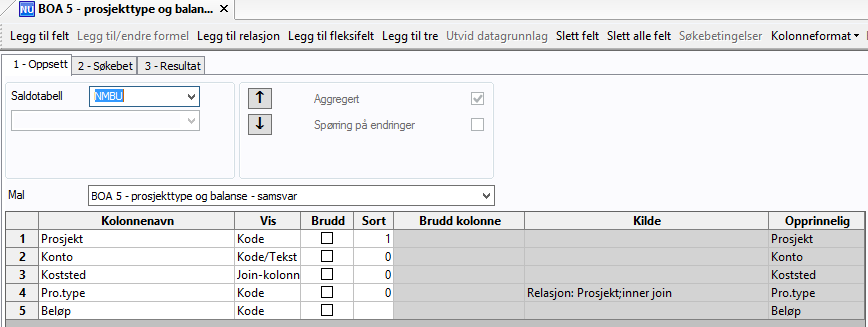 Kontoene som skal kontrolleres er per august 2015 (avhenger av gjeldende prosjekttyper til enhver tid) følgende:2180 (FR), 21801 (FS), 21802 (FA), 2185 (RF), 21851 (RS), 21852 (RA), 2181 (B3), 2182 (EU), 2183 (EA), 2184 (B5), 2186 (B6), 2187 (B8), 2188 (B7), 2188 (B9), 2903 (VU), 2971 (O3), 2972 (O5), 2973 (O6), 2974 (O7) og 2975 (O8). Sjekk alle prosjekttypene! Legg inn tilhørende balansekonto under konto «ikke lik». Skal ha riktig balansekonto og prosjekttype. Periode er siste avsluttede periode.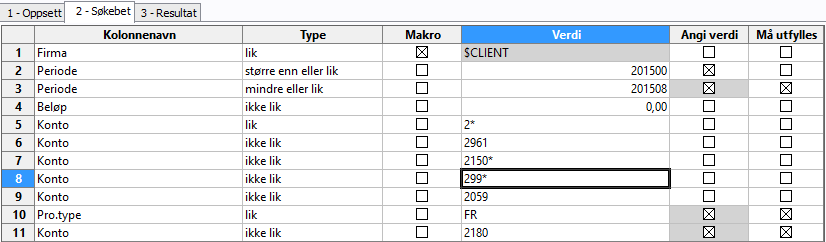 Konto ikke knytta til prosjekttypebalansen på 2* inkluderes ikke. Det gjelder 2059, 2150, 2961 og 299*. Rydd opp der det er saldo på balansekonti som ikke tilhører prosjekttypen. Før beløpet ut av balansekontoen og inn på periodiseringskontoen. Etter automatisk inntektsføring ved periodeavslutning vil balansen bli korrekt.HovedområdeØkonomistyring – regnskapsdata i hovedbok og prosjektdata i prosjektmodulAktivitetKontrollere at det er samsvar mellom prosjekttypen og prosjektets balansekontoRisiko i regnskapetFeil klassifisering av bidrags- og oppdragsaktivitetHyppighetMinimum hvert tertialUtførerTorgeir PedersenAnsvarligØkonomiavdelingenTilbakemeldingMail til enhetene 